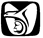 Carta de consentimiento informado para participación en protocolos de investigación en salud (Padres o representantes legales en menores de edad o personas con discapacidad) _______________________________________________________Lugar y fechaNo. de registro institucional______________________Título del protocolo:_______________________________________________________________________Justificación y objetivo de la investigación:________________________________________________________________________Procedimientos y duración de la investigación________________________________________________________________________Riesgos y molestias:________________________________________________________________________Beneficios que recibirá al participar en la investigación:_________________________________________________________________ ______Información sobre resultados y alternativas de tratamiento:________________________________________________________________________Participación o retiro: ________________________________________________________________________Privacidad y confidencialidad:________________________________________________________________________En caso de dudas o aclaraciones relacionadas con la investigación podrá dirigirse a:Investigadora o Investigador Responsable: _____________________________________Teléfono y horario: ___________________________________________________________________ ____En caso de dudas o aclaraciones sobre sus derechos como participante podrá dirigirse a:_________________________________________________________________________Declaración de consentimiento:Se conservarán los datos o muestras hasta por _____ años tras lo cual se destruirán.Este formato constituye una guía que deberá completarse de acuerdo con las características propias de cada protocolo de investigación en salud, sin omitir información relevante del estudio.Acepto que a mi familiar o representado se le tomen los datos o muestras sólo para este estudioAcepto que a mi familiar o representado se le tomen los datos o muestras para este estudio y/o estudios futuros_____________________________Nombre y firma del padre, madre o representante legal______________________________________Nombre y firma de quien obtiene el consentimiento______________________________Nombre y firma del testigo 1_____________________________________Nombre y firma del testigo 2Carta de asentimiento en menores de edad (8 a 17 años)_______________________________________________________Lugar y fechaNo. de registro institucional______________________Título del protocolo:________________________________________________________________________Objetivo de la investigación y procedimientos________________________________________________________________________Hola, mi nombre es _____________________________ y trabajo en el Instituto Mexicano del Seguro Social. Actualmente estamos realizando un estudio para conocer acerca de ____________________ y para ello queremos pedirte que nos apoyes.Tu participación en el estudio consistiría en:________________________________________________________________________Tu participación en el estudio es voluntaria, es decir, aun cuando tu papá o mamá hayan dicho que puedes participar, si tú no quieres hacerlo puedes decir que no. Es tu decisión si participas o no en el estudio. También es importante que sepas que, si en un momento dado ya no quieres continuar en el estudio, no habrá ningún problema, o si no quieres responder a alguna pregunta en particular, tampoco habrá problema. Esta información será confidencial. Esto quiere decir que no diremos a nadie tus respuestas o resultados sin que tú lo autorices, sólo lo sabrán las personas que forman parte del equipo de este estudio. (Si se proporcionará información a los padres, favor de mencionarlo en la carta)Si aceptas participar, te pido que por favor pongas una (x) en el cuadrito de abajo que dice “Sí quiero participar” y escribe tu nombre. Si no quieres participar, déjalo en blanco y no escribas tu nombre.Nombre: ______________________________________ Nombre y firma de la persona que obtiene el asentimiento: ________________________________